П О С Т А Н О В Л Е Н И ЕПРАВИТЕЛЬСТВА  КАМЧАТСКОГО КРАЯ             г. Петропавловск-КамчатскийПРАВИТЕЛЬСТВО ПОСТАНОВЛЯЕТ:1. Внести в постановление Правительства Камчатского края от 18.12.2012 № 561-П «Об утверждении Положения об Агентстве по туризму и внешним связям Камчатского края» следующие изменения:1) в преамбуле слова «постановлением Губернатора Камчатского края от 09.11.2012 № 207 «О структуре исполнительных органов государственной власти Камчатского края» заменить словами «постановлением Губернатора Камчатского края от 17.03.2016 № 22 «Об утверждении структуры исполнительных органов государственной власти Камчатского края»;2) в приложении:а) в части 2.1 раздела 2:          в пункте 12 слова «участвует в подготовке документов по созданию особой экономической зоны туристско-рекреационного  типа в Камчатском крае» заменить словами «содействует  созданию благоприятных условий  для развития туризма в Камчатском крае»;          дополнить пунктом 152 следующего содержания:         «152) организует деятельность, направленную на обеспечение отраслей экономики Камчатского края в сфере деятельности Агентства квалифицированными кадрами, в том числе посредством целевой подготовки граждан;»2. Настоящее постановление вступает в силу через 10 дней после дня его официального опубликования.Первый вице-губернатор Камчатского края				                                      И.Л.УнтиловаСОГЛАСОВАНО:				   	         		         Руководитель Агентства по туризму                                                    и внешним связям Камчатского края                                                    Г.Ц.Шхиян                                                                                                     Начальник Главного правового управления Губернатора и Правительства Камчатского края                                                           С.Н. ГудинИсполнитель: Смолина Оксана Николаевнателефон: 42-08-22Агентство по туризму и внешним связям Камчатского краяПояснительная запискак проекту постановления Правительства Камчатского края«О внесении изменений в постановление Правительства Камчатского краяот 18.12.2012 № 561-П «Об утверждении Положения обАгентстве по туризму и внешним связям Камчатского края»	Проект постановления Правительства Камчатского края разработан для уточнения полномочий Агентства по туризму и внешним связям Камчатского края в соответствии с пунктом 16 Перечня поручений Губернатора Камчатского края от 29.02.2016 № ПП-93 по реализации ежегодного послания Губернатора Камчатского края «Инвестиционный климат и инвестиционная политика Камчатского края» от 25 ноября 2015, Федеральным законом от 02.03.2016 № 49-ФЗ «О внесении изменений  в  отдельные  законодательные  акты Российской Федерации в целях совершенствования законодательства,  регулирующего туристскую деятельность», вступающим  в силу с 1 января 2017 года. 	Проект постановления 31 марта 2016 года размещен на официальном сайте исполнительных органов государственной власти Камчатского края в сети «Интернет» для проведения в срок до 08 апреля 2016 года независимой антикоррупционной экспертизы, по окончании данного срока экспертных заключений не поступило.	Принятие представленного проекта постановления Правительства Камчатского края не потребует дополнительного финансирования из краевого бюджета.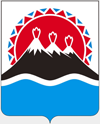 №О внесении изменений в постановление Правительства Камчатского края от 18.12.2012 № 561-П «Об утверждении Положения об Агентстве по туризму и внешним связям Камчатского края»